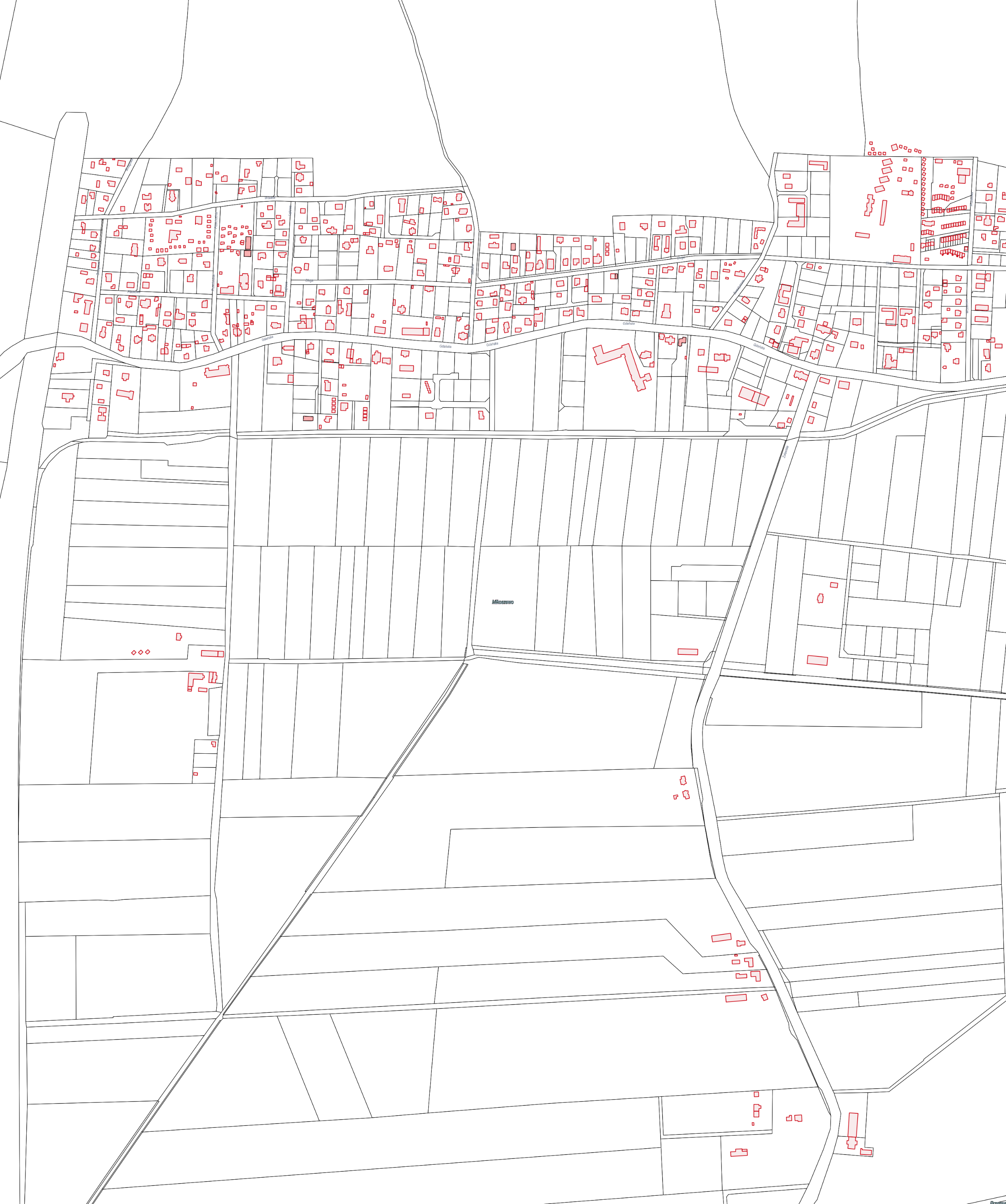 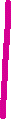 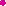 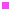 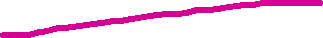 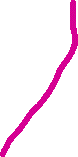 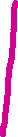 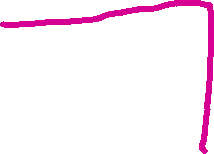 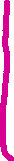 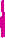 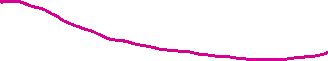 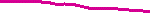 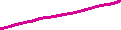 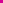 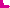 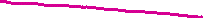 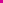 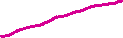 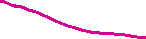 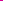 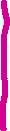 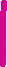 		MIKOSZEWO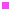 REJON XI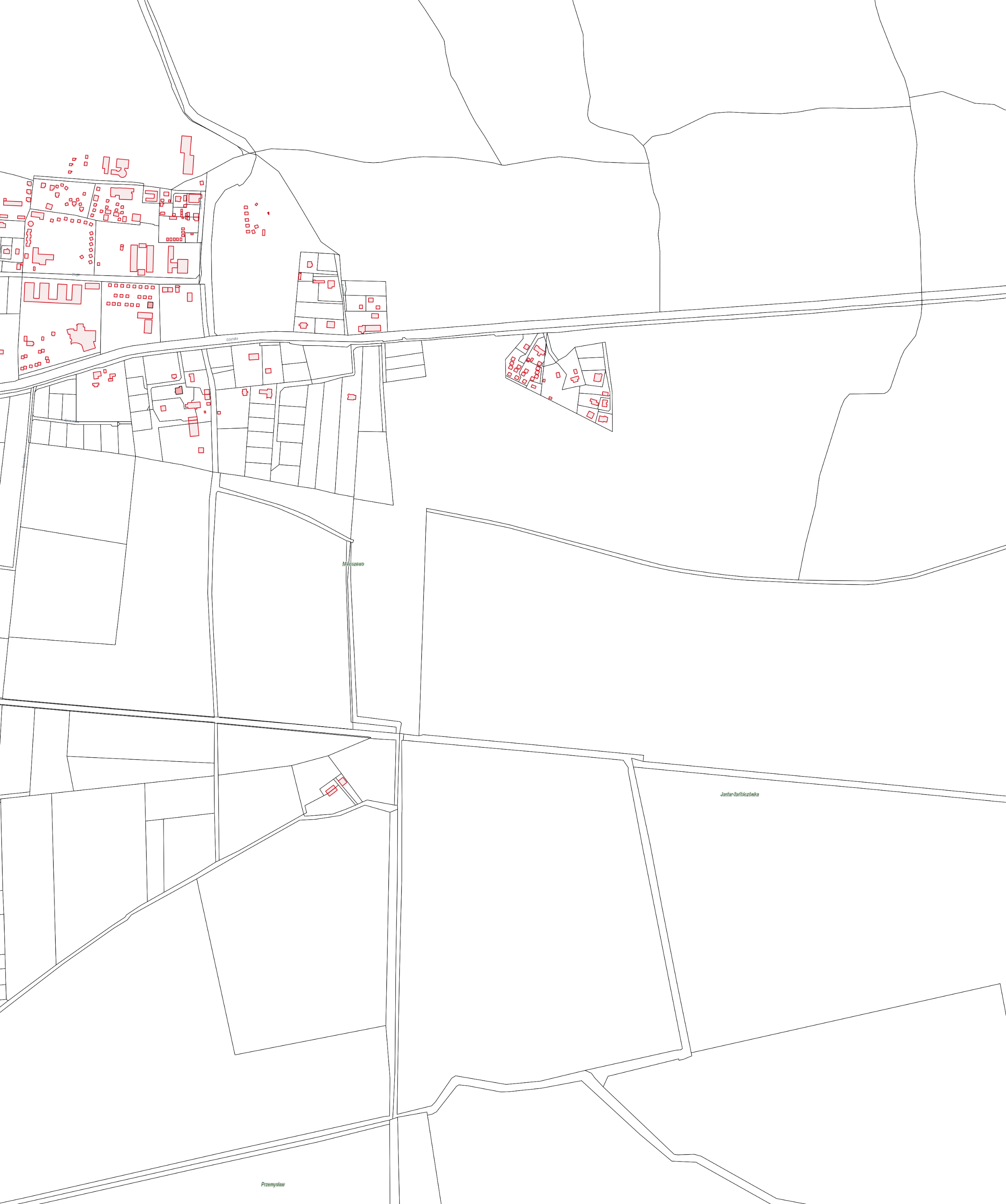 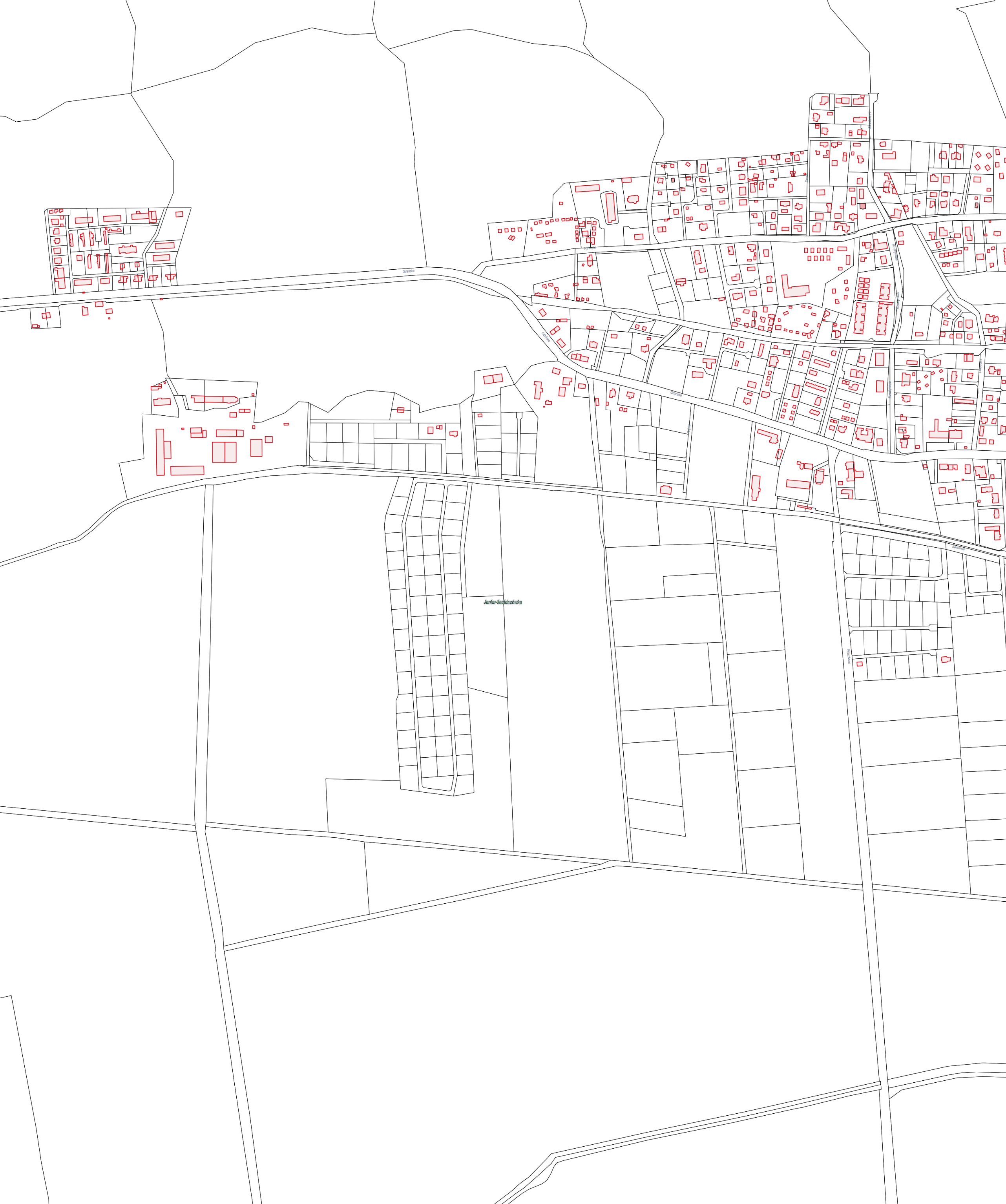 JANTAR LEŚNICZÓWKA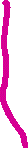 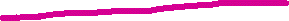 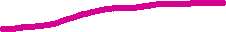 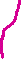 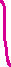 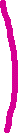 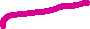 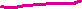 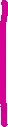 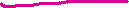  Załącznik nr … do umowy …/I/2023 z dnia …………………………..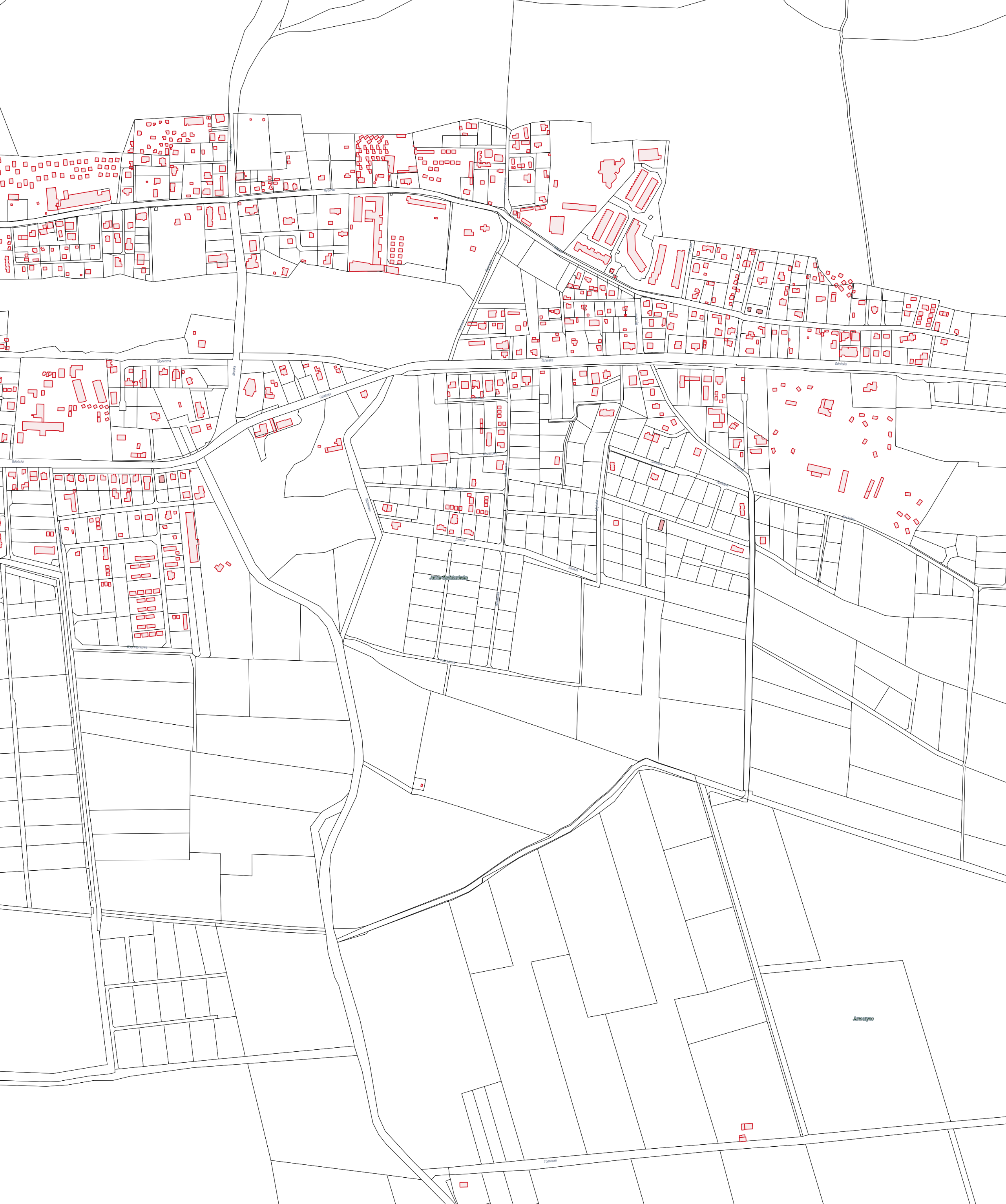 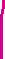 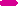 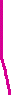 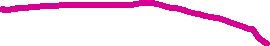 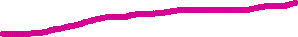 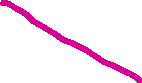 	JANTAR		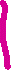 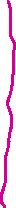 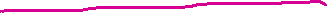 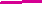 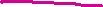 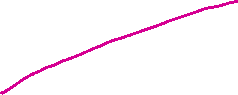 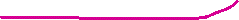 ->  DROGI I CHODNIKI DO LIKWIDACJI ŚLISKOŚCI